NYHETSBREV FRÅN VARUFÖRSÖRJNINGENDentala implantat och benersättning, VF2019-0003 Upphandlingen är avbruten pga bristande konkurrens.Ny upphandling VF2019-0025 Dentala implantat omtag med omformulerade krav planeras att annonseras under februari.
Nytt avtal beräknas starta 2020-06-01. Då nuvarande avtal löper ut 2020-02-29 så kommer vi försöka göra en prisöverenskommelse med nuvarande avtalsleverantörer under 3 månader.Länk till avtalens sida på Varuförsörjningens hemsida:http://varuforsorjningen.se/avtalade-artiklar/kategorier/dentala-implantat-och-benersaettning/Vid frågor, ta gärna kontakt med kategoriledare Öyvind Bjerke per e-post: oyvind.bjerke@varuforsorjningen.se eller telefon: 018 – 611 66 97
Diabetesmaterial, VF2019-0007Upphandlingen är en sammanslagning av ”Diabetestekniska hjälpmedel” och ”Insulinpumpar och tillbehör”
Upphandling pågår. Annonsering planeras i januari/februari. Nytt avtal beräknas gälla från 2020-09-01.Länk till avtalens sida på Varuförsörjningens hemsida:http://varuforsorjningen.se/avtalade-artiklar/kategorier/diabetesmaterial/Vid frågor, ta gärna kontakt med kategoriledare Öyvind Bjerke per e-post: oyvind.bjerke@varuforsorjningen.se eller telefon: 018 – 611 66 97Diagnostiska instrument VF2017-0025

Örontermometern som fanns (Genius 3) togs bort från avtal sommar/höst 2019. Den uppfyllde inte samtliga krav som ställdes i upphandlingen. Det finns i dagsläget två leverantörer av ganska avancerade öron termometrar men ingen av dem klarar de krav vi ställde i upphandlingen.
I dagsläget får vården prata med sina respektive MT-avdelningar om vad de ska köpa. 
Vi har dock termometerskydd till både Braun PRO 6000 och Genius 3 på avtal. 
Termometerskydd PRO 6000 - VFnr 76096. 
Termometerskydd Genius 3 - VFnr 41111.Enteral Nutrition VF2018-0030

Nya avtalade artiklar
Två nya sondnäringar har blivit kompletteringsavtalade. Finns både på Förskrivningsportalen “Mediq Direct” och på Apotekstjänst.
Nutricia Neocate LCP 400g VFnr: 59977
Nutricia Nutrini Multi Fibre 200ml VFnr: 59976Förbandsmaterial VF2017-0008Nyhet gällande Pharmapore PU – filmförband med dyna. Tex VFnr 57153”Det kommer successivt att ske en uppgradering av Pharmapore PU. Det stödpapper av papper som förbandet har kommer att bytas ut mot ett stöd och skyddslager av polyester (plast). Bytet sker för att förenkla hanteringen av förbandet i samband med applicering. Artikelnummer och förpackningsstorlek är samma som tidigare och den nya varianten med polyester kommer att levereras automatiskt varefter lagret av varianten med stöd-skyddslager av papper tar slut.”Hjärtklaffar VF2016-0005 VF2016-0182
Avtalet förlängs ytterligare ett år, tom 2021-01-31Hjärt- och Lungmaskinmaterial VF2016-0016
Avtalet förlängs ytterligare ett år, tom 2021-02-28Injektions-, infusions- och transfusionsmaterial VF2017-0022Punktionskanyl med vfnr 57418 har utgått hos leverantören. Varuförsörjningen arbetar just nu med att testa två andra leverantörer för att kunna godkänna och avtala en ny punktionskanyl snarast.
Inkontinensmaterial VF2018-0007 och VF2019-0016För info kommer vår artikel TENA Lady Maxi Night (art 760913) under januari (v3, 2020) få ett uppdaterat produktnamn till TENA Discreet Maxi Night.
Det sker ingen förändring beträffande förpackningsstorlek etc. och nuvarande artikelnummer kvarstår.
Artikeln köps direkt från leverantören.Intervention TAVI, VF2019-0002Avtalsskrivning är klar. Nytt avtal beräknas starta 2020-03-01.
Länk till avtalens sida på Varuförsörjningens hemsida:http://varuforsorjningen.se/avtalade-artiklar/kategorier/intervention-tavi/Vid frågor, ta gärna kontakt med kategoriledare Öyvind Bjerke per e-post: oyvind.bjerke@varuforsorjningen.se eller telefon: 018 – 611 66 97Intubering och tillbehör VF2015-0078Nästub Wirupren med justerbar skiva ch26, restar från leverantören till april. Förmodligen kommer fler storlekar också att resta framgent. Varken Varuförsörjningen eller leverantören har lyckats hitta en likvärdig ersättning. Därför hänvisar vi till sk. ”kantarell” under tiden. Vi är väl medvetna om att den är kortare och har inte en justerbar skiva men leverantören kan som sagt inte få fram en likvärdig.
Kirurgiska Instrument VF2018-0015

Erixon MedTech är ny leverantör av Avdelningskvalitet from 1 mars. Alla avdelningsinstument kommer att köpas via Apotekstjänst. Instrumenten från Instrumenta kommer att finnas så lång lagret räcker. 
Därefter är det endast Erixon MedTech sortiment som gäller.
Instrumenta fortsätter att leverera Operationskvalitet samt övriga instrument.
Neurokirurgiska implantat VF2016-006-1Nya artiklar på avtalOperation allmän VF2019-0004Upphandling av allmänt operationsmaterial pågår. Utvärdering av inkomna anbud inklusive tester av offererade produkter sker under februari-maj 2020. Avtalsstart 2020-11-02.Papper och plast VF2018-0022
Upphandlingen är klar och avtalet är påskrivet. Avtalsstart 2020-03-01Papper och Plast, Husgeråd, skyddsprodukter VF2019-0026
Omtag för avbrutna grupper med kravändring Sjukvårdsmaterial, allmänt VF2016-0178Nuvarande smal medicinbägare ersätts av Eco medicinbägare.
Observera att de nya medicinbägarna har ett nytt lock.Steriliseringsmaterial VF2016-0029
Avtalet förlängs ytterligare ett år, tom 2021-02-28Tandvårdsmaterial förbrukning, VF2018-0004Denna upphandling blev överprövad på tre positioner av DAB. Förvaltningsrättens beslut blev följande:Prgr 60 Bonding enkomponentsystem. Ansökan avslogs och avtal kan nu skrivas med tilldelad leverantör.Prgr 62 Bonding ljushärdande självetsande. Ansökan bifölls men beslutet kommer överklagas av VF till kammarrätten.Prgr 79.1 Filsystem Wave One Gold. Ansökan bifölls och upphandlingen av denna position kommer därför göras om med omformulerade krav.Länk till avtalens sida på Varuförsörjningens hemsida:http://varuforsorjningen.se/avtalade-artiklar/kategorier/tandvaardsmaterial-foerbrukning/Vid frågor, ta gärna kontakt med kategoriledare Öyvind Bjerke per e-post: oyvind.bjerke@varuforsorjningen.se eller telefon: 018 – 611 66 97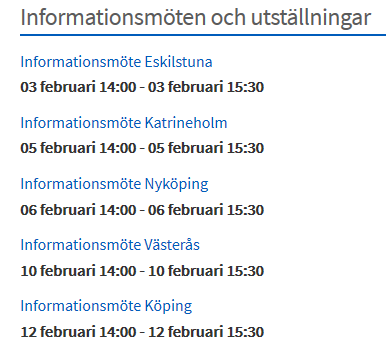 ArtnrBenämning 1Benämning 2ProdNamnStorlekFX800TM.BLUE 0 ventil16,6 x 5mmFX801TM.BLUE 5 ventil16,6 x 5mmFX802TM.BLUE 10 ventil16,6 x 5mmFX803TM.BLUE 15 ventil16,6 x 5mmFX805TM.BLUE 0 ventil med distal kateter1250 x 5mmFX806TM.BLUE 5 ventil med distal kateter1250 x 5mmFX807TM.BLUE 10 ventil med distal kateter1250 x 5mmFX808TM.BLUE 15 ventil med distal kateter1250 x 5mmFX810TM.BLUE 0 ventil shunt system1250 x 5mmArtnrBenämning 1Kommentar56646Medicinbägare gulErsättning sker automatiskt56650Medicinbägare klarErsättning sker automatiskt56644Medicinbägare blåErsättning sker automatiskt56651Medicinbägare rödErsättning sker automatiskt56638Lock till medicinbägare smalErsättning sker automatiskt